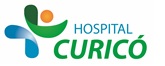 INFORMACIÓN PARA PACIENTES: “PROTESIS MAMARIA”El presente documento permite entregar información al paciente respecto a la cirugía específica  a realizar,  por lo que NO CONSTITUYE  EL CONSENTIMIENTO INFORMADO.El  CONSENTIMIENTO INFORMADO, debe ser  llenado en el formulario en  la página web: www.hospitalcurico.cl,  en el enlace: https://intranet.hospitalcurico.cl/projects/consentimientoObjetivos del procedimiento:La mamoplastia de aumento es un procedimiento quirúrgico destinado a aumentar el tamaño de las mamas por una serie de motivos; pacientes que por razones personales considera pequeño el tamaño de sus mamas, para corregir una pérdida del volumen mamario después de un embarazo, para corregir una asimetría mamaria y para reconstrucción posterior a cirugía mamariaDescripción del procedimiento:El aumento de las mamas se consigue implantando una prótesis ya sea detrás la glándula mamaria o bajo el musculo pectoral mayor. Las incisiones se realizan de forma que las cicatrices resulten lo más imperceptibles que sea posible, habitualmente alrededor de la areola, en el pliegue submamario o en la axila. El método de implantación y la posición de la prótesis dependerán de sus preferencias, su anatomía y la recomendación de su cirujano.Riesgos del procedimiento:Contractura capsular: El tejido cicatricial que se forma internamente alrededor del implante puede contraerse y hacer que la prótesis se haga redonda, firme y dolorosa. Esta condición puede ocurrir inmediatamente después de la cirugía o al cabo de años. Puede ocurrir en un lado, o en ambos. El tratamiento puede requerir cirugía, cambio del implante o retiro de la prótesisHemorragia: Si ocurriera una hemorragia postoperatoria, podría requerir tratamiento de urgencia para drenar la sangre acumulada, o transfusión de sangre. No debe tomar aspirina ni medicamentos antiinflamatorios desde 10 días antes de la cirugía, puesto que ello podría aumentar el riesgo de sangrado.Infección: Si ocurriera, podría ser necesario indicar antibióticos, cirugía adicional o retirar el implante. Cambios en la sensibilidad del pezón y de la piel: Las mamas están habitualmente doloridas después de la cirugía No es raro que haya algún en la sensibilidad del pezón inmediatamente después de la cirugíaLos fumadores tienen un mayor riesgo de pérdida cutánea y de complicaciones en la cicatrización.Implantes: Los implantes mamarios, al igual que otros dispositivos médicos puede fallar. Pueden romperse o tener escapes. La rotura puede ocurrir como consecuencia de una herida, durante una mamografía, o sin causa aparente.Extrusión del implante: La falta de adecuada cobertura tisular o una infección, pueden dar como resultado la exposición o extrusión del implante.  Si ocurre rotura del tejido y la prótesis se expone, es necesaria su retirada.Arrugas y pliegues en la piel: Pueden existir pliegues en el implante visibles y palpables. Pueden darse plegamiento visible y palpable de la piel.Enfermedad de la mama: La literatura médica actual no demuestra un incremento en el riesgo de enfermedad mamaria o cáncer en mujeres portadoras de prótesis mamaria.La enfermedad mamaria puede aparecer independientemente de la presencia de prótesis Es recomendable que todas mujeres se sometan a exámenes de acuerdo con las pautas adecuadas y consulten con su médico regularmente.Anestesia: Tanto la anestesia local como la general implican un riesgo. Existe la posibilidad de complicaciones, lesiones, e incluso muerte, por cualquiera de las formas de anestesia o sedación.Alternativas al procedimiento propuesto:Las formas alternativas pueden consistir en el uso de una prótesis mamaria externa o relleno, o la transferencia de otros tejidos corporales para aumentar el tejido mamario.Consecuencias de no aceptar el procedimiento:En caso de no aceptar el tratamiento no existe riesgo alguno.Mecanismo para solicitar más información:En caso de requerir más información o de rechazar el procedimiento, deberá comunicarse con el médico tratante o el  Dr. Sergio Muñoz V.Revocabilidad Se me señala, que hacer si cambio de idea tanto en aceptar o rechazar el procedimiento, cirugía o terapia propuesta.